ONCE A Criminologist, ALWAYS A Criminologist!The following are suggestions, they are not compulsory, but we would love for you to engage in any that you find interesting. 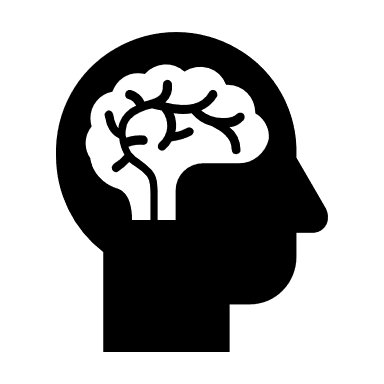 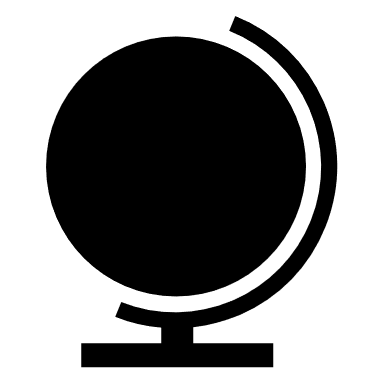 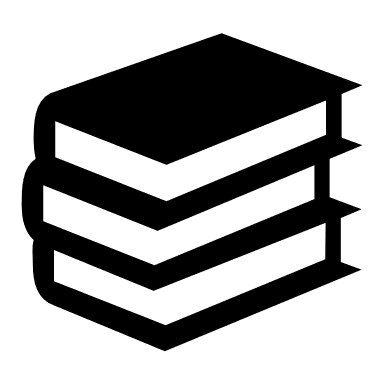 1984 – George Orwell Folk Devils and Moral Panics – Stanley CohenA Glasgow Gang Observed – Patrick JamesGang Leader For A Day – Sudhir VenkateshFake Law – The Secret Barrister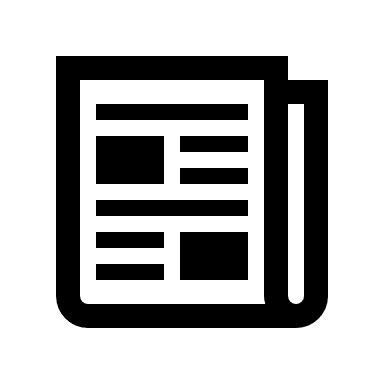 https://www.wjec.co.uk/qualifications/criminology-level-3/#tab_keydocumentshttps://resources.wjec.co.uk/pages/ResourceByArgs.aspx?subid=93&lvlid=1https://www.independent.co.uk/topic/criminologywww.theguardian.com/education/sociologywww.nytimes.com/topic/subject/sociologywww.tutor2u.net/sociology/blogwww.nortonbooks.typepad.com/everydaysociology/www.soc.washington.edu/newshttps://journals.sagepub.com/home/crjhttps://theconversation.com/uk/topics/criminology-890https://www.cbsnews.com/crime/https://www.theguardian.com/uk/ukcrimewww.sociologysal.blogspot.comwww.gendersociety.wordpress.comwww.creativesociology.blogspot.comwww.sociologylens.netwww.blogs.lse.ac.uk/impactofsocialsciences/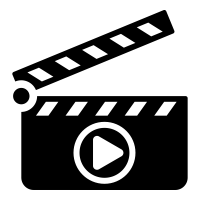 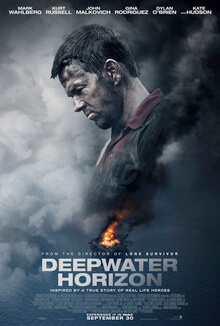 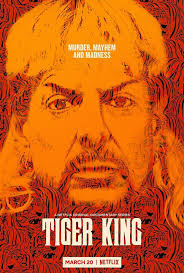 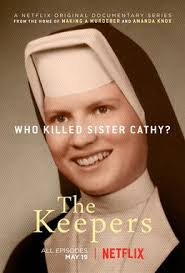 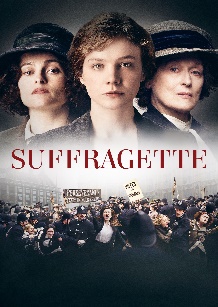 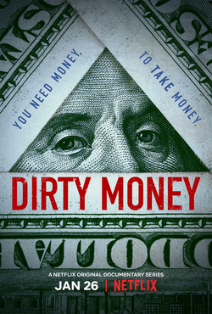 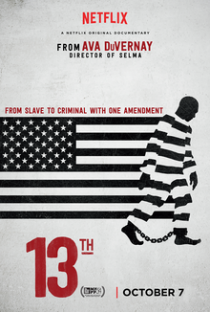 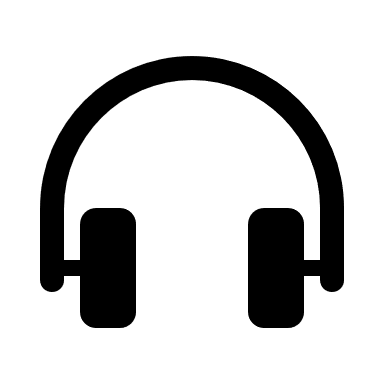 Criminology True crime podcast (Spotify) Killer queens – a true crime podcast (Spotify) British murders (Spotify) Serial productions by new York times (Spotify) S-Town hosted by Brian Reed and the NY Times (Spotify) Tedtalks The real routes of violence Craig Pinkney (youtube) Uncaged from prison to purpose by Michael Maisey (youtube) Identity, Intersectionality, and Representation in the Digital Space | Jasmine Le (youtube) 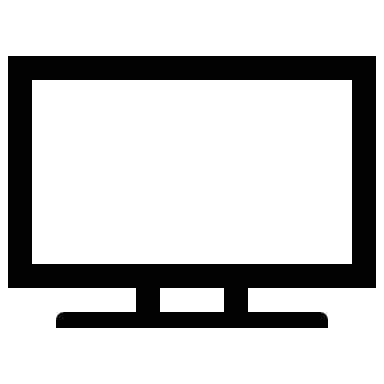 24hours in police custody (channel 4) Forensic scientists (ITV Hub) The Innocence Files (NetflixCold Case Files (Netflix)I Am A Killer (Netflix)When They See Us Now – Oprah Winfrey (Netflix)